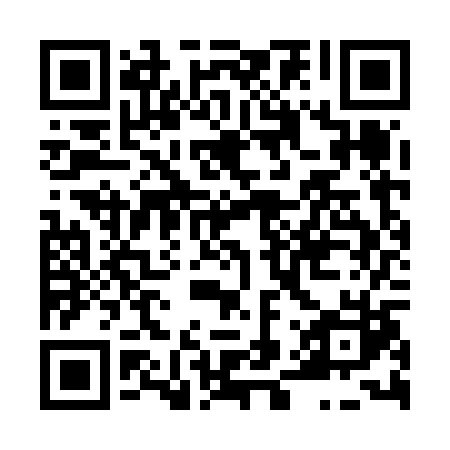 Prayer times for Becvary, Czech RepublicWed 1 May 2024 - Fri 31 May 2024High Latitude Method: Angle Based RulePrayer Calculation Method: Muslim World LeagueAsar Calculation Method: HanafiPrayer times provided by https://www.salahtimes.comDateDayFajrSunriseDhuhrAsrMaghribIsha1Wed3:165:3512:576:028:1910:292Thu3:135:3412:576:038:2010:313Fri3:105:3212:576:048:2210:344Sat3:075:3012:566:058:2310:375Sun3:035:2912:566:068:2510:406Mon3:005:2712:566:078:2610:427Tue2:575:2512:566:088:2810:458Wed2:545:2412:566:098:2910:489Thu2:505:2212:566:108:3110:5110Fri2:475:2112:566:108:3210:5411Sat2:445:1912:566:118:3410:5712Sun2:415:1812:566:128:3511:0013Mon2:405:1612:566:138:3711:0314Tue2:405:1512:566:148:3811:0415Wed2:395:1312:566:158:3911:0516Thu2:395:1212:566:158:4111:0617Fri2:385:1112:566:168:4211:0618Sat2:385:0912:566:178:4411:0719Sun2:375:0812:566:188:4511:0720Mon2:375:0712:566:198:4611:0821Tue2:365:0612:566:198:4711:0922Wed2:365:0512:566:208:4911:0923Thu2:355:0412:566:218:5011:1024Fri2:355:0212:576:228:5111:1025Sat2:355:0112:576:228:5211:1126Sun2:345:0012:576:238:5411:1227Mon2:345:0012:576:248:5511:1228Tue2:344:5912:576:248:5611:1329Wed2:344:5812:576:258:5711:1330Thu2:334:5712:576:268:5811:1431Fri2:334:5612:576:268:5911:14